Звітголови атестаційної комісії №1про результати атестації здобувачів першого (бакалаврського) рівня вищої освіти на факультеті фізичного вихованняДВНЗ «Донбаський державний педагогічний університет»очної та заочної форм навчаннязі спеціальності 014 Середня освіта  (Фізична культура)освітньої програми «Середня освіта (Фізична культура)»1) Загальні відомості про склад атестаційної комісії, місце та терміни її проведення. Голова  атестаційної комісії – Котляров І.М. - тренер збірної команди України з пауерліфтингу серед спортсменів з вадами зору. Спеціальність за дипломом про вищу освіту – ПМСО Фізична культура. Вчитель фізичної культури.Член АК - Федь І.А. – доктор філософських наук, професор, завідувач кафедри теоретичних, методичних основ фізичного виховання і реабілітації.Екзаменатори: ККІ зі спеціальності - Холодний О.І. - кандидат педагогічних наук, доцент кафедри теоретичних, методичних основ фізичного виховання і реабілітації, декан факультету фізичного виховання. КЕ «Методика спортивно-масової роботи в школі»:Іванченко С.Г. – ст.викл. кафедри теоретичних, методичних основ фізичного виховання і реабілітації. Термін роботи атестаційної комісії: 12.06.2023р. – 19.06.2023р.2) Форма атестації: комплексний кваліфікаційний іспит зі спеціальності та кваліфікаційний екзамен «Методика спортивно-масової роботи в школі»   3) Методичне забезпечення атестації.Таблиця 1Методичне забезпечення атестації здобувачів бакалаврського рівня вищої освіти спеціальності 014 Середня освіта (Фізична культура)4) Інформаційно-технічне забезпечення атестації. Атестація проводилась у дистанційному форматі (ел.пошта, відео платформа Google Meet).5) Хід проведення атестації.Атестаційна комісія працювала в повному складі, була забезпечена необхідними матеріалами, відповідними документами та комп’ютерною технікою.Деканатом факультету фізичного виховання створені належні умови щодо сприяння здобувачам першого (бакалаврського) рівня вищої освіти у підготовці до складання комплексного кваліфікаційного іспиту, кваліфікаційного іспиту за вибірковою частиною, проводився контроль за якістю цієї підготовки, що в цілому дало позитивні результати.Завдання до комплексного кваліфікаційного іспиту зі спеціальності підготовлені й складені з метою перевірки знань здобувачів бакалаврського рівня вищої освіти з основних дисциплін за профілем навчання. Завдання повністю відображають зміст програми. Вони сформульовані так, що дають можливість переконливо пересвідчитись у рівні підготовки студентів. Структура варіантів завдань вимагає від кожного випускника не тільки міцних знань, але й здатності творчо мислити, проводити аналіз та синтез знань. Було складено 30 білетів, кожен білет містив тестові завдання закритої форми з вибором однієї правильної відповіді (№ 1-10),  з вибором декількох правильних відповідей (тести № 11 – 20), на встановлення відповідності, чи відновлення послідовності (тести № 21– 25) та тестові завдання відкритої форми (тести № 26-30). Завдання обов’язково мали практичну спрямованість.З метою якісної підготовки до атестації були проведені відео-лекції та відео-консультації з предметів за фахом, інформаційні листи.Завдання кваліфікаційного екзамену (за вибірковою частиною) містили питання щодо специфіки обраних здобувачами блоків, а саме : «Методика спортивно-масової роботи в школі». Завдання повністю відображають зміст програми. Вони сформульовані так, що дають можливість переконливо пересвідчитись у рівні підготовки студентів. Всього було складено 30 білетів, кожен білет містив тестові завдання закритої форми з вибором однієї правильної відповіді (№ 1-10),  з вибором декількох правильних відповідей (тести № 11 – 20), на встановлення відповідності, чи відновлення послідовності (тести № 21– 25) та тестові завдання відкритої форми (тести № 26-30). Завдання обов’язково мали практичну спрямованість.Аналіз письмових відповідей здобувачів на питання іспитів свідчить про те, що протягом усього періоду навчання вони здобули достатньо глибокі знання з фахових дисциплін. Студенти продемонстрували значний обсяг теоретичних та практичних знань, умінь та навичок за обраним напрямом підготовки, що вказує на рівень професійної компетентності. Відповіді більшості студентів характеризувались логічністю, самостійністю, умінням використовувати міжпредметні зв’язки, застосовувати практичний досвід, обґрунтовувати свої висновки та судження як з наукової точки зору, так і з боку потреб сучасної практики фізичної культури, спортивно-масової роботи в школі, національно-патріотичного виховання школярів. У цілому студенти отримали належну підготовку для якісного виконання своїх професійних обов’язків у закладах освіти.Найкращі відповіді на питання комплексного кваліфікаційного іспиту були отримані від здобувачів першого (бакалаврського), які показали високий рівень володіння термінологією, знання теоретичного матеріалу, свої відповіді могли проілюструвати прикладами, витримували чітку структуру та логіку відповіді. Серед таких випускники бакалаврського рівня ВО  – Сердюк М.В., Скрипниченко М.А., Якунін О.О., Селецький Є.К., Дяченко А.Ю., Донец Н.Є.5) Кількісні показники результатів складання  атестації.Кількісні показники результатів складання атестації у 2024р.Таблиця 2Результати випуску, використання здобувачів вищої освіти наведені у таблиці 3Результати випуску, використання здобувачів вищої освіти Таблиця 36) Зауваження та пропозиції щодо проведення атестації. 1. Пропозиції до розробників програм кваліфікаційних екзаменів:а) збільшити кількість завдань, що висвітлюють питання теорії і методики фізичної культури у Новій українській школі;б) додати питання щодо інклюзивної освіти;в) додати питання щодо особливостей проведення уроків фізичної культури у дистанційному форматі.2. Пропозиції до здобувачів: у тестових завданнях відкритої форми більше надавати прикладів з особистого досвіду (під час проходження практики, досвіду роботи в школі тощо).Голова АК				Котляров І.М.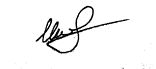 Член АК				Федь І.А.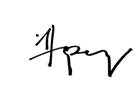 	19 червня 2024 р.№№ з/пВид атестаціїІнформація про наявність («+» або «-»)Інформація про наявність («+» або «-»)№№ з/пВид атестаціїМетодичні розробкиПрограма АЕ1Комплексний кваліфікаційний іспит зі  спеціальності++2Кваліфікаційний іспит «Методика спортивно-масової роботи в школі»++Форма атестаціїЗ числа допущених до атестаціїЗ числа допущених до атестаціїЗ числа допущених до атестаціїОдержали оцінкиОдержали оцінкиОдержали оцінкиОдержали оцінкиОдержали оцінкиФорма атестаціїз`явилосяне з`явилосяне з`явилосяОдержали оцінкиОдержали оцінкиОдержали оцінкиОдержали оцінкиОдержали оцінкиФорма атестаціїз`явилосяз поважних обставинбез поважних обставинвідмінновідміннодобрезадовільнонезадовільно Бакалаврський рівень вищої освіти Бакалаврський рівень вищої освіти Бакалаврський рівень вищої освіти Бакалаврський рівень вищої освіти Бакалаврський рівень вищої освіти Бакалаврський рівень вищої освіти Бакалаврський рівень вищої освіти Бакалаврський рівень вищої освіти Бакалаврський рівень вищої освіти Очна форма навчанняОчна форма навчанняОчна форма навчанняОчна форма навчанняОчна форма навчанняОчна форма навчанняОчна форма навчанняОчна форма навчанняОчна форма навчанняКомплексний кваліфікаційний іспит зі спеціальності 3--221--Кваліфікаційний екзамен «Методика спортивно-масової роботи в школі»3--221--Заочна форма навчанняЗаочна форма навчанняЗаочна форма навчанняЗаочна форма навчанняЗаочна форма навчанняЗаочна форма навчанняЗаочна форма навчанняЗаочна форма навчанняЗаочна форма навчанняКомплексний кваліфікаційний іспит зі спеціальності8--177--Кваліфікаційний екзамен «Методика спортивно-масової роботи в школі»8---88--Заочна (скорочена) форма навчанняЗаочна (скорочена) форма навчанняЗаочна (скорочена) форма навчанняЗаочна (скорочена) форма навчанняЗаочна (скорочена) форма навчанняЗаочна (скорочена) форма навчанняЗаочна (скорочена) форма навчанняЗаочна (скорочена) форма навчанняЗаочна (скорочена) форма навчанняКомплексний кваліфікаційний іспит зі спеціальності2--22--Кваліфікаційний екзамен «Методика спортивно-масової роботи в школі»2---22--№п/пПоказник2024 рік1.Кількість здобувачів вищої освіти  (всього): 132.Кількість здобувачів вищої освіти, що отримали диплом із відзнакою (всього): -3. Частка випускників, які склали ККІ зі спеціальності на «відмінно» та «добре» (%):1004.Частка випускників, які склали КІ «Методика спортивно-масової роботи в школі» на «відмінно» та «добре» (%): 1005.Частка здобувачів вищої освіти, що навчались за держзамовленням і отримали місце призначення (%)-6.Частка здобувачів вищої освіти, рекомендованих до магістратури (%)1007.Частка здобувачів вищої освіти, на яких навчальний заклад має дані про їх місце роботи (%)91,7